првпрв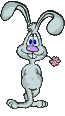 прв